1 Inleiding1.1 AanleidingIn ieder schoolgebouw kunnen zich situaties voordoen die het noodzakelijk maken dat een leerling, medewerker of bezoeker hulpverlening nodig heeft. Daarnaast kan het gebeuren dat iedereen het gebouw zo snel mogelijk moet 
verlaten vanwege een dringende situatie zoals: 
- brand
- bommelding
- gaslekkage
- in opdracht van het bevoegde gezagVoor al deze situaties is het belangrijk dat er een schoolhulpverleningsplan ligt, zodat iedereen weet op wie zij kunnen rekenen.1.2 DoelstellingHet doel van dit schoolhulpverleningsplan is om door middel van het vaststellen van verantwoordelijkheden, taken en procedures te komen tot een optimale waarborging van de veiligheid in de verschillende ruimtes en een zo goed mogelijke continuïteit van de bedrijfsvoering. Het schoolhulpverleningsplan is een middel dat voorziet in gecoördineerde actie met betrekking tot:
- Redding en medische behandeling slachtoffers
- Het onder controle brengen van slachtoffers
- Bescherming van de in de school aanwezige personen
- Beperking van in- en externe schade en schade aan het milieu
- Verstrekking van juiste informatie aan medewerkers, leerlingen en media.De gebeurtenissen die het noodzakelijk maken om het bedrijfshulpverlenings-plan in werking te stellen zijn bijvoorbeeld:
- Brand
- Ongeval
- Gaslekkage
- Bommelding
- Wateroverlast1.3 OverheidsdrempelOp het moment dat de overheid handelend of dwingend optreedt ter handhaving van de openbare orde en veiligheid, ter voorkoming of opsporing van strafbare feiten, of bij het onderzoek naar de oorzaak van een incident (calamiteit), heeft de overheid het opperbevel.
De overheid kan zich nu manifesteren in de functie van:
- Brandweer
- Politie
- Officier van Justitie
- Burgemeester, ter handhaving van de openbare orde en als opperbevelhebber bij brand (in de praktijk gedelegeerd aan een brandweerofficier).
1.4 Opbouw van dit rapport-	In hoofdstuk 2 staan algemene gegevens vermeld over het object zelf, de aanwezige voorzieningen en de organisatie binnen het object. Deze gegevens zijn van belang voor een veilige ontruiming.
-	In hoofdstuk 3 is de organisatie van de schoolveiligheidsplan beschreven. In dit hoofdstuk staan naast de structuur van de schoolhulpverleningsorganisatie tevens de verantwoordelijkheden van de diverse leden van deze organisatie beschreven.
-	In hoofdstuk 4 is de ontruimingsprocedure omschreven van het moment dat een calamiteit opgemerkt wordt tot het moment dat het signaal ‘veilig’ gegeven wordt.
-	In hoofdstuk 5 staat de organisatie van de EHBO beschreven. Ook staat er in dit hoofdstuk beschreven welk materiaal er in de verbanddozen aanwezig moet zijn.
-	In hoofdstuk 6 staat de organisatie van de gevaarlijke stoffen vermeld.
-	In hoofdstuk 7 zijn de bijlagen verzameld en in hoofdstuk 8 staan de belangrijke telefoonnummers.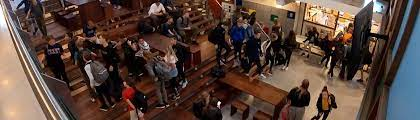 2 Objectgegevens2.1 Algemeen2.1.1	Naam en adres instellingNaam instelling	  	Bernard Nieuwentijt CollegeAdres				Pierebaan 5Postcode			1141GVPlaats				MonnickendamTelefoonnummer	0299-6583832.1.2	Namen contactpersonen en contactgegevens
Contactpersonen: Jaap Visser, Dick Water	
Alarmlijst:                                                                                                                                                                1. Jaap Visser (0634341761)                                                                                                                        2. Dick Water (0651592912)                                                                                                                                                              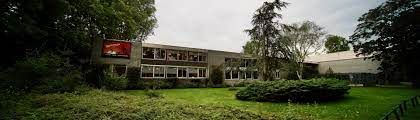 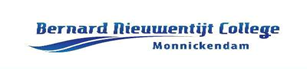 2.2 Specificaties
2.2.1 Hoogte van het gebouw
De hoogte van het gebouw is 7 meter.2.2.2 Gebouwdelen
Het gebouw is opgebouwd uit twee bouwlagen2.3 Voorzieningen binnen het gebouw
2.3.1 Brandmeldinstallatie
Het gebouw is voorzien van een brandmeldsysteem. Dit brandmeldsysteem omvat een brandmeldcentrale, handmelders en een akoestisch signaal.
Het hoofd van de SHV is verantwoordelijk voor het controleren van de brandmeldinstallatie en het contact onderhouden met de onderhoudspartij van de brandmeldinstallatie.2.3.2 Noodverlichting
Het gebouw is voorzien van voldoende noodverlichting en transparantverlichting op de vluchtroutes. Deze verlichting wordt regelmatig gecontroleerd.2.3.3 Vluchtroutes en nooduitgangen
In het gebouw bevinden zich op verschillende plekken nooduitgangen. Deze uitgangen en vluchtroutes dienen altijd vrij van obstakels te zijn. Dagelijks vindt er een controle plaats voor het vrijhouden van de vluchtroutes en de nooduitgangen. Op de plattegronden in de school vind je de vluchtroutes en nooduitgangen.  2.3.4 Blusmiddelen
Binnen het gebouw zijn de volgende blusmiddelen aanwezig:
- Brandblussers (sproeischuim en CO2)
- Brandslang
- Blusdeken
- Oogdouche/douche2.4 Personeel en organisatie
2.4.1 Aantal personen
Op het BNC hebben wij ongeveer 28 collega’s van het OP (Onderwijzend Personeel) en 12 collega’s van het OOP (Onderwijs Ondersteunend Personeel).Het aantal leerlingen op het BNC bedraagt ongeveer 300. Op een normale schooldag gaan wij ervan uit dat er zo’n 315 mensen aanwezig zijn in de school.2.4.2 Werktijden
De school is van 7.30 uur tot 17.00 uur geopend voor leerlingen. Docenten kunnen doorwerken tot ongeveer 18.30 uur.2.4.3 Nieuwe medewerkers 
Nieuwe medewerkers worden via het hoofd SHV op de hoogte gebracht van de ontruimingsregelingen.2.4.4 Bezoekersregistratie
Er vindt vanaf 1-10-2021 een nieuw ingevoerde bezoekersregistratie plaats.3 Organisatie schoolhulpverlening (SHV)3.1 Aantal schoolhulpverleners Om goed te kunnen handelen bij een ontruiming is het van belang dat er genoeg schoolhulpverleners aanwezig zijn. Op het BNC zorgen we ervoor dat er minimaal tien schoolhulpverleners per dag aanwezig zijn.3.2 Taken en opleiding hoofd schoolhulpverleningHet hoofd schoolhulpverlening heeft de operationele leiding in geval van calamiteiten op het BNC. Hij wordt daarin bijgestaan door de overige schoolhulpverleners. Het hoofd schoolhulpverlening heeft de volgende taken en verantwoordelijkheden:
- stelt de voor veiligheid noodzakelijke richtlijn vast
- rapporteert aan externe hulpverleningsdiensten met betrekking tot resultaten en stand van zaken
- geeft leiding aan de schoolhulpverlening
- coördineert de inzet van de schoolhulpverlening
- laat gebouwen en terreinen ontruimen indien dit noodzakelijk wordt geacht
- draagt zorg voor de benodigde middelen van de schoolhulpverleningsorganisatie
- dient de veiligheid op en om de werkplek te stimuleren3.3 Taken en opleiding schoolhulpverlenersHet schoolhulpverleningsteam zorgt voor de calamiteitenbestrijding en voor het verlenen van eerste hulp bij ongevallen. Ook is het team verantwoordelijk voor het snel en veilig laten verlopen van de ontruimingsprocedure. De schoolhulpverleners hebben de volgende taken:
- Het verlenen van eerste hulp bij ongevallen
- Het beperken en bestrijden van brand en het voorkomen en beperken van ongevallen
- Het in noodsituaties alarmeren en evacueren van alle werknemers, leerlingen en andere personen die aanwezig zijn in het BNC
- Het alarmeren van en samenwerken met de gemeentebrandweer en hulpverleningsorganisaties.3.4 Bereikbaarheid schoolhulpverlenersIn geval van een incident/calamiteit in de school wordt de schoolhulpverlening gealarmeerd door contact op te nemen met het hoofd SHV. De SHV wordt tevens gewaarschuwd door het ontruimingssignaal.3.5 Oefenschema schoolhulpverleningMinimaal eén ontruimingsoefening per jaar (het streven is twee)Zorgdragen voor herhalingsopleidingen van de SHV-organisatie. Deze worden verzorgd door het de Veiligheidspiramide en de ZAAM Academie3.6 Herkenbaarheid schoolhulpverlenersDe SHV-ers zijn te herkennen aan de oranje hesjes en het hoofd SHV aan een geel hesje. De namen van de schoolhulpverleners zullen na iedere training geactualiseerd worden in het jaarboekje van het BNC.4 Ontruimingsplan4.1 Algemene gegevens van de schoolNaam:							Bernard Nieuwentijt College
Adres:							Pierebaan 5
Postcode/plaats:				1 Monnickendam
Telefoon:						0299-658383
E-mail:							info@bnc.nu
Internet:						www.bnc.nu
Directeur:						Hans van Dokkum
Gebruikersgegevens:			School voor voortgezet onderwijs
Personeel:						van 8.00 tot 17.00 uur ca. 34 personen
Leerlingen:						van 8.00 tot 16.00 uur ca. 300 personen
Bezoekers:						van 8.00 tot 17.00 uur ca. 10 personen
Schoonmaak:					van 14.00 tot 19.00 uur ca. 2 personen
Nevenactiviteiten:				ma, di, wo, vr wordt de gymzaal gebruikt van 19.00 tot     
								21.00 uur met ca. 15 personen

Er is een schoolhulpverlening (SHV) met 10 medewerkers bestaande uit conciërge, technisch onderwijsassistent, administratiemedewerkers en docenten.4.1.1 Alarmering externEen calamiteit wordt bij de brandweer gemeld door een van de schoolhulpverleners telefonisch via nummer 112.4.1.2 Alarmering internDe SHV-er worden gealarmeerd door het ontruimingssignaal. Het ontruimingssignaal kan via de handmelders die zich bij de brandhaspels bevinden in werking worden gesteld. 
Door het indrukken van een handmelder gaat het geluidalarm door heel de school af.4.1.3 VerzamelplaatsDe verzamelplaats voor een ontruiming is bij de JOP-plek aan de overkant van de weg, bij de leerlingeningang.4.1.4 Aanvalsroute
De brandweer komt via de leerlingeningang of de personeelsingang binnen. 4.2 Algemene instructieHet ontdekken van brand:
- Druk een handmelder in;
- Bel (of ga naar) de administratie (toestel 384) en geef informatie over de aard, plaats en omvang van de brand;
- De administratie informeert de ploegleider;
- Waarschuw aanwezigen in de omgeving van de brand;
- Breng de in gevaar verkerende personen in een veilige omgeving voorbij brandwerende scheidingen;
- Sluit ramen en deuren;
- Het SHV-team bepaalt of er ontruimd wordt of dat er getracht wordt te blussen met de aanwezige blusmiddelen. In het kader van maximale veiligheid is er voorkeur voor direct ontruimen boven bestrijden brandhaard. Het horen van het (brand)ontruimingsalarm:
- U wordt gewaarschuwd door een luid alarm, waarna de SHV-ers u komen informeren;
- Volg de instructies van de SHV-ers nauwkeurig op.Bij geheel of gedeeltelijke ontruiming;
- Blijf kalm, voorkom paniek. Spreek leerlingen en andere aanwezigen rustig toe;
- Geef aan dat men zich moet verzamelen bij de JOP-plek;
- Geef daarbij de gewenste route aan.HOUD U AAN DE ALGEMENE VLUCHTREGELS:
- EERST HORIZONTAAL WEG VAN DE CALAMITEIT VOORBIJ EEN BRANDWERENDE SCHEIDING
- VOLG DE AANGEGEVEN VLUCHTROUTES
- VOLG DE INSTRUCTIES VAN DE SHV-ER OP 
- NEEM VERVOLGENS DE DICHTSTBIJZIJNDE (NOOD)UITGANG - Organiseer hulp voor eventuele mindervalide leerlingen;
- Schakel eventueel gas of elektrische apparatuur uit;
- Sluit deuren en ramen;
- Verlaat het gebouw. Volg daarbij de aanwijzingen en de instructies en van de ontruimingsploeg onmiddellijk op;
- Ga met eventuele bezoekers naar de aangegeven verzamelplaats;
- Meld onregelmatigheden aan de dichtstbijzijnde SHV-er of de ploegleider;
- Voorkom dat leerlingen of andere personen terug het gebouw in gaan. Houd de leerlingen bijeen;
- Wacht op verdere instructie van de leiding.4.3 Instructie voor de SHV-ploegHet horen van het brand- of ontruimingsalarm.
Draag de leiding van het afwikkelen van de calamiteit over aan de ploegleider zodra hij is gearriveerd. Handel vooralsnog als volgt:
- Draag het toezicht van de klas (indien je lesgeeft) over aan de dichtstbijzijnde docent 
- Maak je rol als ontruimer kenbaar door het oranje hesje aan te trekken 
- Begeef je naar het startpunt van de ontruiming
- Wacht hier op instructies van de ploegleider, of een vertegenwoordiger van de ploegleider.
- Wacht op duidelijke informatie omtrent aard, plaats en omvang van de brand en e.v. vermiste personen.
- Geef op aanwijzingen van de ploegleider instructies aan derden
- Geef zo nodig informatie door aan de meldkamer van de brandweer
- Telefoonlijnen vrijhouden
- Instrueer een SHV-er voor het opvangen van de brandweer
- Geef voor de bevelvoerder van de brandweer na aankomst korte en duidelijke informatie mee.

Bij aanzegging of eigen waarneming
- Dichtstbijzijnde handmelder indrukken 
- Handel vervolgens zoals hierboven omschreven5 EHBO5.1 Taken en opleiding coördinator EHBODe taken van de coördinator EHBO zijn:
- Het verlenen van eerste hulp
- Bijvullen van de verbandtrommels
- Eén keer per jaar controle uit laten voeren of de verbandtrommels zich nog op de goede plek bevinden en van de juiste inhoud zijn voorzien
- Bestellen van de EHBO-materialen5.2 Waar bevinden zich de verbanddozenDe verbanddozen bevinden zich in de EHBO-ruimte tegenover de administratie.5.3 Inhoud verbanddozenDe inhoud van de verbanddozen wordt twee keer per jaar gecontroleerd door de ploegleider. De inhoud wordt conform de hiervoor geldende adviezen ingericht.6 Gevaarlijke stoffen6.1 Welke gevaarlijke stoffen zijn er aanwezig en waarOp het BNC zijn er gevaarlijke stoffen aanwezig op de eerste verdieping. De gevaarlijke stoffen zijn opgeborgen in kasten. Er zijn brandveilige afsluitbare kasten. De sleutel voor de kasten hangt in de TOA- ruimte. De TOA heeft een map, waarin staat wat men moet doen als men in aanraking komt met een gevaarlijke stof of hoe men moet handelen als er een gevaarlijke stof gemorst is.7 Bijlagen7.1 Bijlage 1: BegripsomschrijvingSCHOOLHULPVERLENERS     
De schoolhulpverleners bestaan uit eerstelijns (SHV-ers) hulpverleners.
Hiermee wordt bedoeld dat zij bij een incident direct handelend optreden. Van het optreden van de schoolhulpverleners hangt uiteindelijk het vervolg van de verder te nemen maatregelen af.CALAMITEIT	
Een gebeurtenis waardoor een ernstige verstoring van de algehele veiligheid is ontstaan, waarbij het leven en de gezondheid van vele personen in ernstige mate bedreigd wordt en waarbij het van belang is dat iedereen goed samenwerkt.PLOEGLEIDER
De ploegleider is verantwoordelijk voor beslissingen tijdens de uitvoering van het ontruimingsplan totdat de andere hulpverleningsdiensten zijn gearriveerd.
Hiernaast dient het hoofd schoolhulpverlening beleidsmatig invulling te geven aan de schoolhulpverlening, het organiseren van ontruimingsoefeningen en zorg te dragen voor het onderhouden van contacten met brandweer, politie en overige autoriteiten.INCIDENT	
Een gebeurtenis waardoor een verstoring van de lokale veiligheid is ontstaan, waarbij het leven en de gezondheid van een persoon, dan wel immateriële belangen in mindere mate worden bedreigd en waarbij daadwerkelijk een inzet van de schoolhulpverlener en één externe hulpverlenende organisatie gewenst is.ONTRUIMERS	
Degenen die belast zijn met het ontruimen van de aanwezige personen.7.2 Bijlage 2: Algemene instructie “wat de doen bij een ongeval”•	Waarschuw de SHV en geef de volgende bijzonderheden door:−	Uw naam−	Plaats van het ongeval−	Aard en ernst van het ongeval−	Aantal gewonden•	Denk altijd aan uw eigen veiligheid•	Schakel indien mogelijk machines uit, behalve in geval van gaslekkage (in verband met explosiegevaar)•	Laat het slachtoffer nooit alleen, laat een ander persoon bellen•	Verleen, indien mogelijk, eerste hulp•	Verricht, indien mogelijk en noodzakelijk, levensreddende handelingen•	Wees voorzichtig met het geven van drinken aan het slachtoffer•	Stelp, indien mogelijk, ernstige bloedingen•	Stel het slachtoffer gerust•	Volg de aanwijzingen op van de schoolhulpverleners, het hoofd schoolhulpverlening en/ of medewerkers van de ambulancedienst.8 Taakverdeling veiligheid8.1 Namen bij takenJaap Visser: Ploegleider BHV en preventiemedewerkerSHV’ers (1 september 2021)Jean Paul van BemmelHenk BovenMarcus DelgadoNico KorsJeroen Kroes 1Marianne LauxtermannLaura van RossumJaap TolHilde VerkerkCynthia VerwoerdKimberley Springer – VonkIngrid de VriesLisa Steenbeek8.2 Externe hulpverleningsdienstenWe onderhouden contact met:BrandweerPolitie Algemeen en wijkagent Peter van SantenOntruimingsplattegrondVolgt nogBOUWL A AG HOOFDGEBOUWGEHUISVESTKELDEROpslagBEGANE GRONDConciërgeloge, personeelskamer, administratie, atrium, keuken, toiletten, leslokalen, kantoren, kantineEERSTE VERDIEPINGLokalen, kantoren, gymzaal, toiletten, kleedkamers, douches, serverruimte, NASK-kabinet, docentenwerkplekSCHOOLLEIDINGOPOOP12810